Growing Together 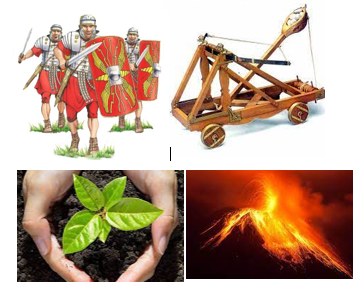 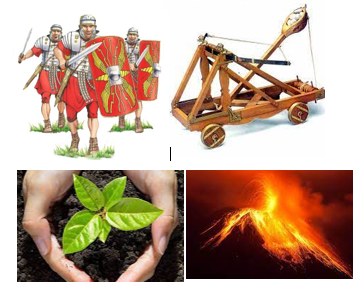 Growing Together As historians:  pupils will understand the terms BC and AD.  This will support and enhance their knowledge of chronology of time as it crosses both eras. Through studying the Romans and their legacy on Britain today, pupils will learn about empire; law and law-makers; trade, industry and money; war and peace; culture, sports, arts and entertainment; religion, philosophy & beliefs; home life; food & farming; communication; health and well-being and design & technology.As historians:  pupils will understand the terms BC and AD.  This will support and enhance their knowledge of chronology of time as it crosses both eras. Through studying the Romans and their legacy on Britain today, pupils will learn about empire; law and law-makers; trade, industry and money; war and peace; culture, sports, arts and entertainment; religion, philosophy & beliefs; home life; food & farming; communication; health and well-being and design & technology.As historians:  pupils will understand the terms BC and AD.  This will support and enhance their knowledge of chronology of time as it crosses both eras. Through studying the Romans and their legacy on Britain today, pupils will learn about empire; law and law-makers; trade, industry and money; war and peace; culture, sports, arts and entertainment; religion, philosophy & beliefs; home life; food & farming; communication; health and well-being and design & technology.Growing Together Growing Together As geographers: pupils will develop their knowledge of key physical geographical aspects such as volcanoes, mountains and earthquakes, deepening knowledge and understanding of how natural disasters have an impact on the human and physical world.  Specific links made to Pompeii and Mount Vesuvius will provide a narrative to support key learning.  Key concepts of our world, physical features, map work, countries & flags, settlements and trade & commerce will be explored further, whilst narratives heard will help to embed key vocabulary including ‘tectonic plates’, ‘natural disaster’, ‘active’ and ‘extinct’.As geographers: pupils will develop their knowledge of key physical geographical aspects such as volcanoes, mountains and earthquakes, deepening knowledge and understanding of how natural disasters have an impact on the human and physical world.  Specific links made to Pompeii and Mount Vesuvius will provide a narrative to support key learning.  Key concepts of our world, physical features, map work, countries & flags, settlements and trade & commerce will be explored further, whilst narratives heard will help to embed key vocabulary including ‘tectonic plates’, ‘natural disaster’, ‘active’ and ‘extinct’.As geographers: pupils will develop their knowledge of key physical geographical aspects such as volcanoes, mountains and earthquakes, deepening knowledge and understanding of how natural disasters have an impact on the human and physical world.  Specific links made to Pompeii and Mount Vesuvius will provide a narrative to support key learning.  Key concepts of our world, physical features, map work, countries & flags, settlements and trade & commerce will be explored further, whilst narratives heard will help to embed key vocabulary including ‘tectonic plates’, ‘natural disaster’, ‘active’ and ‘extinct’.Growing Together Growing Together As mathematicians: pupils will further their understanding of fractions and the properties of shape, including types of lines. They will continue to learn to tell the time, including using the 24 hour clock. ‘Time’ is an area where you can support your child’s learning at home by regularly using analogue and digital clocks to answer questions about time. Lastly, the children will study mass and capacity. As mathematicians: pupils will further their understanding of fractions and the properties of shape, including types of lines. They will continue to learn to tell the time, including using the 24 hour clock. ‘Time’ is an area where you can support your child’s learning at home by regularly using analogue and digital clocks to answer questions about time. Lastly, the children will study mass and capacity. As mathematicians: pupils will further their understanding of fractions and the properties of shape, including types of lines. They will continue to learn to tell the time, including using the 24 hour clock. ‘Time’ is an area where you can support your child’s learning at home by regularly using analogue and digital clocks to answer questions about time. Lastly, the children will study mass and capacity. Growing Together Growing Together As design and technologists: pupils will research different types of Roman catapults and explore different mechanisms to then apply their learning into making their own catapult.  Pupils will explore a range of materials to investigate which materials are more successful in propelling a missile. Pupils will use computers to learn about simulations, power points  and emails.As design and technologists: pupils will research different types of Roman catapults and explore different mechanisms to then apply their learning into making their own catapult.  Pupils will explore a range of materials to investigate which materials are more successful in propelling a missile. Pupils will use computers to learn about simulations, power points  and emails.As design and technologists: pupils will research different types of Roman catapults and explore different mechanisms to then apply their learning into making their own catapult.  Pupils will explore a range of materials to investigate which materials are more successful in propelling a missile. Pupils will use computers to learn about simulations, power points  and emails.Growing Together Growing Together As scientists: pupils will explore the key concepts of life processes, growing and changing. Pupils will deepen their knowledge of plants, their lifecycle and growth. They will develop an understanding that plants can make their own food, whereas humans don’t and therefore plants are primary producers. By working scientifically, pupils will develop skills in asking questions, making predictions, observing and evaluating.As scientists: pupils will explore the key concepts of life processes, growing and changing. Pupils will deepen their knowledge of plants, their lifecycle and growth. They will develop an understanding that plants can make their own food, whereas humans don’t and therefore plants are primary producers. By working scientifically, pupils will develop skills in asking questions, making predictions, observing and evaluating.As scientists: pupils will explore the key concepts of life processes, growing and changing. Pupils will deepen their knowledge of plants, their lifecycle and growth. They will develop an understanding that plants can make their own food, whereas humans don’t and therefore plants are primary producers. By working scientifically, pupils will develop skills in asking questions, making predictions, observing and evaluating.Growing Together Growing Together As linguists: pupils will read, write and speak about a variety of fiction and non-fiction.  We will write warning tales, information texts and finding tales.  We will also use our quest as a vehicle for writing across the curriculum.As linguists: pupils will read, write and speak about a variety of fiction and non-fiction.  We will write warning tales, information texts and finding tales.  We will also use our quest as a vehicle for writing across the curriculum.As linguists: pupils will read, write and speak about a variety of fiction and non-fiction.  We will write warning tales, information texts and finding tales.  We will also use our quest as a vehicle for writing across the curriculum.Drivers: Personal Learning and Thinking SkillsLearning outside the classroom and Eco-Schools:Learning outside the classroom and Eco-Schools:The Arts:Diversity:This term we will be reflecting on our learning in order to improve how we learn, what we have and therefore what we need to learn next.  We will think more deeply about what we are doing in order to increase independence and become better self-managers. We will learn about developing healthy bodies and healthy minds and we will be ready to deal with changes in life.The children will work collaboratively and cooperatively with others.  We will continue our Eco-Schools topic. We will also participate in the Jubilee celebrations.Pupils will also have the opportunity to learn from a museum visit. .The children will work collaboratively and cooperatively with others.  We will continue our Eco-Schools topic. We will also participate in the Jubilee celebrations.Pupils will also have the opportunity to learn from a museum visit. .Pupils will learn to make close observations, and learn the skills needed to represent plants and flowers in 2D. Pupils will produce their own pieces by studying the work and techniques of various artists including Yvonne Coomber and Van Gogh. Pupils will study Roman mosaics that will lead to a collaborative project.Pupils will compare and contrast the beliefs of the Romans and the Celts. Pupils will continue their learning about the French language and culture and the different world beliefs and religions in RE.This term we will be reflecting on our learning in order to improve how we learn, what we have and therefore what we need to learn next.  We will think more deeply about what we are doing in order to increase independence and become better self-managers. We will learn about developing healthy bodies and healthy minds and we will be ready to deal with changes in life.The children will work collaboratively and cooperatively with others.  We will continue our Eco-Schools topic. We will also participate in the Jubilee celebrations.Pupils will also have the opportunity to learn from a museum visit. .The children will work collaboratively and cooperatively with others.  We will continue our Eco-Schools topic. We will also participate in the Jubilee celebrations.Pupils will also have the opportunity to learn from a museum visit. .Pupils will learn to make close observations, and learn the skills needed to represent plants and flowers in 2D. Pupils will produce their own pieces by studying the work and techniques of various artists including Yvonne Coomber and Van Gogh. Pupils will study Roman mosaics that will lead to a collaborative project.Quest entry: Pupils will visit to Taunton Museum.